JCR期刊查詢步驟說明書步驟一：在google打上“JCR”，並點進去。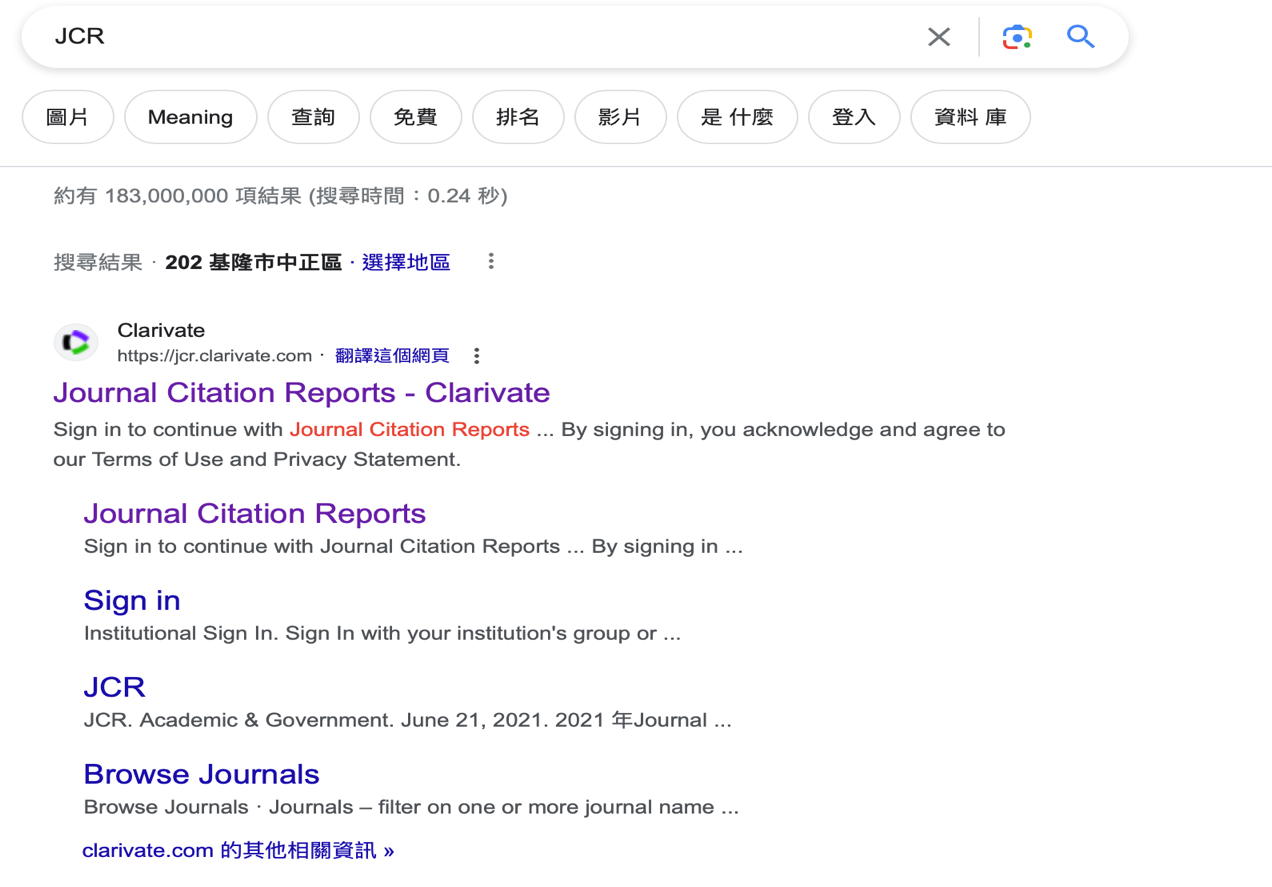 步驟二：打上期刊名稱。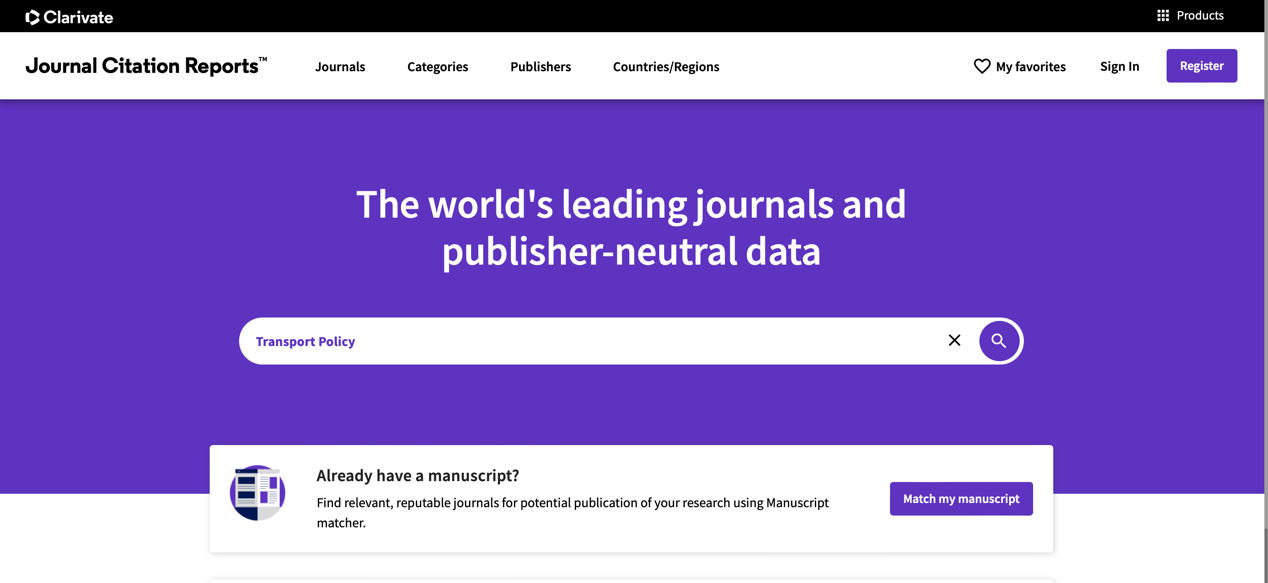 步驟三：即可跳出是否收錄在SCI/ SSCI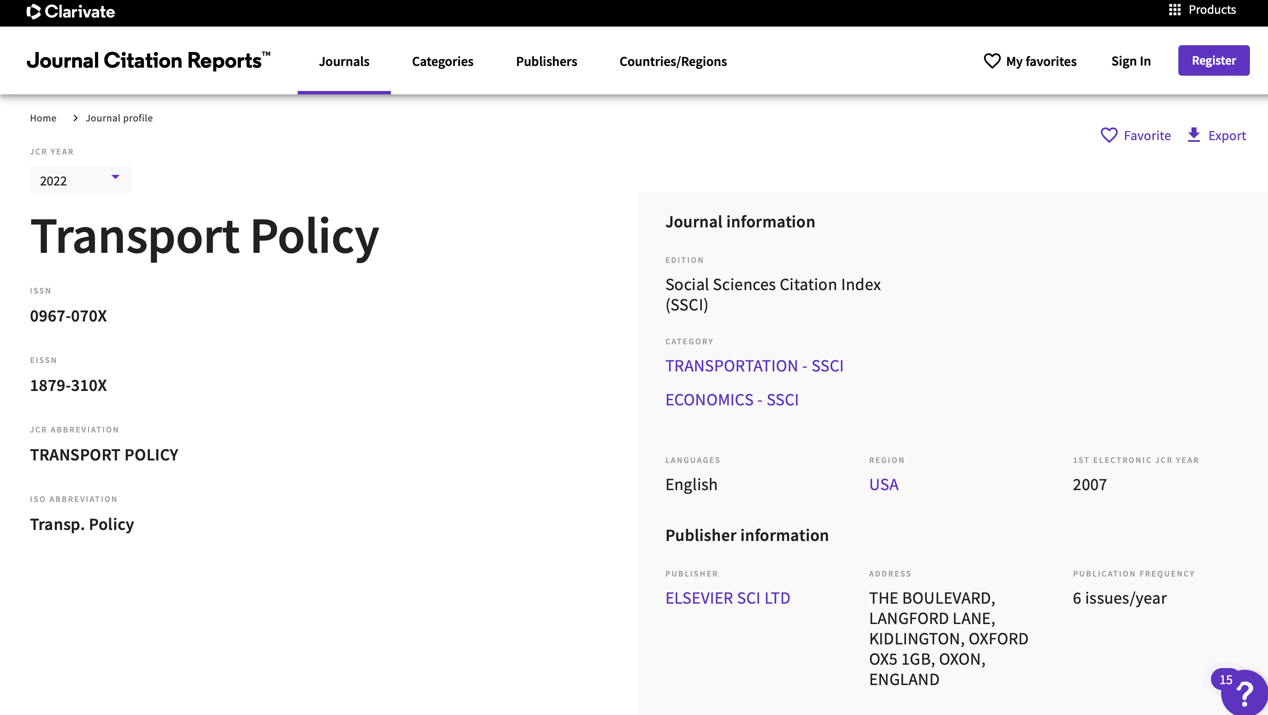 